Licking Summer CampEst. 1993Volleyball Quincy, ILJune  14-15, 2018Bracket ResultsHannibal over Payson-Seymour , IL	25-14, 25-16Macomb, IL JV over Payson, IL JV	25-11, 25-10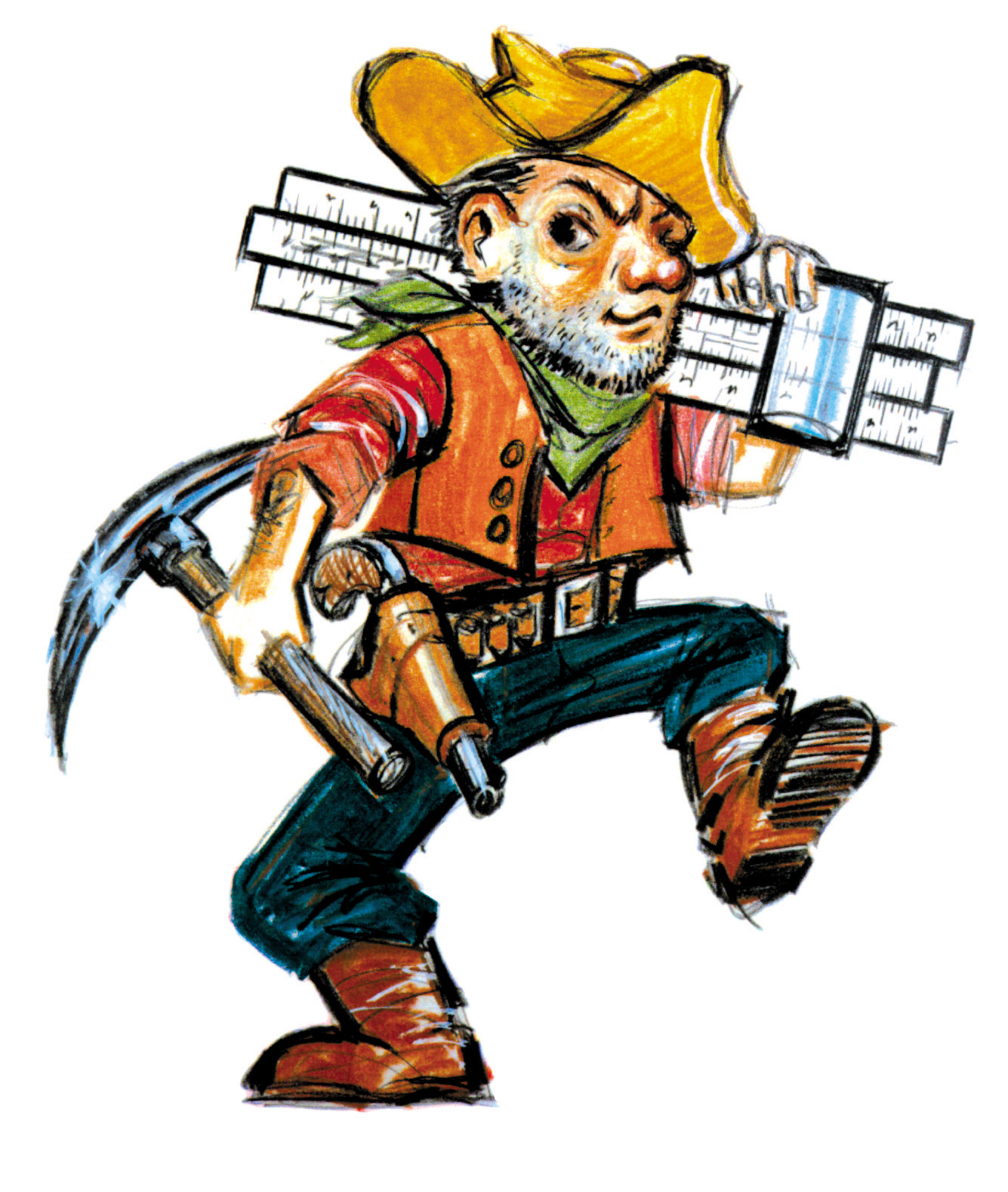 Haley Ballinger (MVP)	Hannibal	Sr.Cassie Eidson	Payson-Seymour, IL	Sr.Eylse Johnson	Kirksville	Sr.Kaylee Falconer	Hannibal	Jr.Riley Epperson	Payson-Seymour, IL	Sr.JoJo Nichting	Kirksville	Sr.Mackenzie Klingele	Quincy, IL	Sr.Taylor Keck	Quincy Notre Dame, IL	Jr.Paige Knuffman	Liberty	Jr.Maggie Vallillo	Macomb	Jr.Eanna DeGuzman	Quincy, IL	Sr.Lily Buchannan	Macomb, IL	Soph.Sydney Hummert	Quincy Notre Dame, IL	Jr.